 АДМИНИСТРАЦИЯ 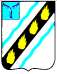 СОВЕТСКОГО МУНИЦИПАЛЬНОГО РАЙОНА  САРАТОВСКОЙ ОБЛАСТИ ПО С Т А Н О В Л Е Н И Е  от 22.11.2013  № 1514 р.п. Степное Об утверждении Положения о порядке формирования и ведения                       реестра  муниципального имущества Советского муниципального               района Саратовской области   соответствии  с  Федеральным  законом  от  06.10.2003  №  131-ФЗ «Об общих принципах организации местного самоуправления в Российской Федерации»,  приказом  Министерства  экономического  развития  Российской Федерации от 30.08.2011 № 424 «Об утверждении Порядка ведения органами местного самоуправления реестров муниципального имущества», Положением   порядке  управления  и  распоряжения  имуществом,  находящимся  собственности  Советского  муниципального  района  Саратовской  области,утвержденным  решением  Муниципального  Собрания  Советского муниципального  района  от  25.02.2009  №  658,  Уставом  Советского муниципального района, администрация Советского муниципального района  ПОСТАНОВЛЯЕТ:  Утвердить Положение о порядке  формирования и ведения реестра муниципального имущества Советского муниципального района Саратовской области, согласно приложению.    Считать  утратившим  силу  постановление  главы  администрации Советского муниципального района Саратовской области от 10.12.2007 № 541 «Об  утверждении  Положения  о  порядке  формирования  и  ведения  реестра муниципального имущества Советского муниципального района Саратовской области».   Опубликовать  настоящее  постановление  в  районной  газете  «Заря»                          разместить на официальном сайте администрации в сети Интернет.Глава администрации Советского муниципального района                                              С.В. Пименов Смирнова С.В. 5-17-91  2 Приложение к постановлению администрации Советского муниципального района  Саратовской области  от 22.11.2013 № 1514  ПОЛОЖЕНИЕ   порядке формирования и ведения реестра муниципального имущества Советского муниципального района Саратовской области  Общие положения 1.1. 	Настоящее  Положение  устанавливает  порядок  учета муниципального  имущества  и  ведение  реестра  муниципального  имущества                      соответствии  с  законодательством  Российской  Федерации,  регулирующим отношения,  возникшие  при  управлении  и  распоряжении  муниципальным имуществом,  ст.51  Федерального  закона  от  06.10.03  №  131-ФЗ  «Об  общих принципах организации местного самоуправления в Российской Федерации», приказом  Министерством  экономического  развития  Российской  Федерации                             от 30.08.2011 № 424 «Об утверждении Порядка ведения органами местного самоуправления реестров муниципального имущества», Положением о порядке управления  и  распоряжения  имуществом,  находящимся  в  собственности Советского  муниципального  района  Саратовской  области,  утвержденным решением  Муниципального  Собрания  Советского  муниципального  района                            от 25.02.2009 № 658, Уставом Советского муниципального района Саратовской области. 1.2. 	Положение  устанавливает  основные  принципы  создания  реестра муниципального имущества Советского муниципального района Саратовской области (далее – Реестр), требования, предъявляемые к Реестру, определяет порядок его ведения, устанавливает права и обязанности держателя Реестра. 1.3. 	 Целью создания и ведения Реестра является обеспечение основы для  организации  единой  системы  учета  и  управления  объектами муниципальной собственности. 1.4. 	 Держателем  Реестра  является  отдел  по  управлению муниципальным  имуществом  и  землей  администрации  Советского муниципального района (далее - Отдел).  Требования к реестру объектов муниципальной собственности 2.1. 	В  настоящем  Положении  под  реестром  муниципальной собственности понимается перечень объектов учета. 2.2. 	 Учет  муниципального  имущества  включает  в  себя  описание объекта учета с указанием его индивидуальных особенностей, позволяющее однозначно отличить его от других объектов (название, тип имущества, место  3 нахождения,  дата  ввода  в  эксплуатацию,  инвентарный  номер,  балансовая стоимость,  площадь). 2.3.Объектами учета в Реестре являются:   находящееся  в  муниципальной  собственности  Советского муниципального района недвижимое имущество (здание, строение, сооружение или объект незавершенного строительства, земельный участок, жилое, нежилое помещение  или  иной  прочно  связанный  с  землей  объект,  перемещение которого  без  соразмерного  ущерба  его  назначению  невозможно,  либо  иное имущество, отнесенное законом к недвижимости);    находящееся  в  муниципальной  собственности  Советского муниципального  района  движимое  имущество,  акции,  доли  (вклады)  в уставном (складочном) капитале хозяйственного общества или товарищества либо иное не относящееся к недвижимости имущество, стоимость которого превышает  50 000  рублей,  а  также  особо  ценное  движимое  имущество, закрепленное за автономными и бюджетными муниципальными учреждениями   определенное  в  соответствии  с  Федеральным  законом  от  03.11.2006 174-ФЗ «Об автономных учреждениях», Федеральным законом от 12.01.1996 7-ФЗ «О некоммерческих организациях», постановлением администрации Советского муниципального района от 30.12.2011 № 1025 «Об утверждении перечней особо ценного движимого имущества, находящегося в оперативном управлении муниципальных бюджетных и автономных учреждений Советского муниципального района Саратовской области»;  муниципальные унитарные предприятия, муниципальные учреждения, хозяйственные  общества,  товарищества,  акции,  доли  (вклады)  в  уставном (складочном)  капитале  которые  принадлежат  Советскому  муниципальному району  Саратовской  области,  иные  юридические  лица,  учредителем (участником) которых является Советский муниципальный район. 2.4.  Ведение  Реестра  осуществляется    на  бумажных  и  электронных носителях  с  соблюдением  требований,  предъявляемых  в  соответствии  с настоящим Положением. Ведение Реестра означает занесение в него объектов учета и данных о них, обновление данных об объектах учета и их исключение из Реестра при изменении формы собственности или других вещных прав на объекты учета. Данные об объектах учета, исключаемые из Реестра, переносятся в архив.  Порядок ведения реестра 3.1.Основанием  для  включения  или  исключения  объектов  из  Реестра являются:  Федеральные законы Российской Федерации; Указы Президента Российской Федерации; постановления Правительства Российской Федерации; Законы Саратовской области; постановления Правительства Саратовской области; постановления Саратовской областной Думы; 4   решения  Муниципального  Собрания  Советского  муниципального района Саратовской области;  решения суда, вступившие в законную силу;  договоры  купли-продажи,  мены,  дарения  и  другие  договоры  в отношении объектов, указанных в п.2.3 настоящего Положения, или активов ликвидируемых (ликвидированных) предприятий;  иные основания в соответствии с действующим законодательством. Включение и исключение объектов в Реестр муниципального имущества оформляется  распоряжением  администрации  Советского  муниципального района. 3.2. Реестр состоит из 3 разделов. 3.2.1.  Раздел  1  содержит    сведения  о  муниципальном  недвижимом имуществе муниципальной собственности Советского муниципального района Саратовской  области  и  состоит,  в  зависимости  от  вида  имущества,                             из следующих подразделов:  нежилые здания и помещения; жилые  здания и помещения; земельные участки; сооружения;  инженерные  сети:  сети  водоснабжения,  сети  канализации,  сети теплоснабжения, сети горячего водоснабжения, сети газоснабжения.  раздел 1 включаются сведения о муниципальном недвижимом имуществе, в том числе:  реестровый номер; полное наименование объекта; адрес (местоположение) недвижимого имущества; кадастровый номер муниципального недвижимого имущества; площадь, протяженность и (или) иные параметры, характеризующие физические свойства недвижимого имущества;   сведения  о  балансовой  стоимости  недвижимого  имущества  и начисленной амортизации (износе);  сведения о кадастровой стоимости недвижимого имущества;  даты  возникновения  и  прекращения  права  муниципальной собственности на недвижимое имущество;  реквизиты документов - оснований возникновения (прекращения) права муниципальной собственности на недвижимое имущество;  сведения о правообладателе муниципального недвижимого имущества; сведения об установленных в отношении муниципального недвижимого имущества  ограничениях  (обременениях)  с  указанием  основания  и  даты  их возникновения и прекращения;   сведения о сделках с муниципальным имуществом.3.2.2.    Раздел  2  содержит  сведения  о    муниципальном  движимом имуществе, в том числе:     наименование и характеристика движимого имущества; 5  сведения о балансовой стоимости движимого имущества и начисленной амортизации (износе);   даты  возникновения  и  прекращения  права  муниципальной собственности на движимое имущество;   реквизиты документов - оснований возникновения (прекращения) права муниципальной собственности на движимое имущество;   сведения о правообладателе муниципального движимого имущества;  сведения об установленных в отношении муниципального движимого имущества  ограничениях  (обременениях)  с  указанием  основания  и  даты  их возникновения и прекращения;  сведения о сделках с муниципальным имуществом.  отношении  акций  акционерных  обществ  в  раздел  2  Реестра  также включаются сведения о:   наименовании  акционерного  общества-эмитента,  его  основном государственном регистрационном номере;  количестве акций, выпущенных акционерным обществом (с указанием количества привилегированных акций), и размере доли в уставном капитале, принадлежащей муниципальному образованию, в процентах;  номинальной стоимости акций.  отношении  долей  (вкладов)  в  уставных  (складочных)  капиталах хозяйственных обществ и товариществ в раздел 2 Реестра также включаются сведения о:  наименовании хозяйственного общества, товарищества, его основном государственном регистрационном номере;   размере  уставного  (складочного)  капитала  хозяйственного  общества, товарищества и доли муниципального образования в уставном (складочном) капитале в процентах. 3.2.3.  В  раздел  3  включаются  сведения  о  муниципальных  унитарных предприятиях,  муниципальных  учреждениях,  хозяйственных  обществах, товариществах,  акции,  доли  (вклады)  в  уставном  (складочном)  капитале которых  принадлежат  Советскому  муниципальному  району  Саратовской области, иных юридических лицах, в которых Советский муниципальный район является учредителем (участником), в том числе:  полное наименование и организационно-правовая форма юридического лица;     адрес (местонахождение);  основной  государственный  регистрационный  номер  и  дата государственной регистрации;   реквизиты документа - основания создания юридического лица (участия муниципального образования в создании (уставном капитале) юридического лица);  размер уставного фонда (для муниципальных унитарных предприятий); размер доли, принадлежащей муниципальному образованию в уставном (складочном)  капитале,  в  процентах  (для  хозяйственных  обществ  и товариществ);  6   данные  о  балансовой  и  остаточной  стоимости  основных  средств (фондов)  (для  муниципальных  учреждений  и  муниципальных  унитарных предприятий);   среднесписочная  численность  работников  (для  муниципальных учреждений и муниципальных унитарных предприятий). Разделы 1 и 2 группируются по видам имущества и содержат сведения о сделках с имуществом. Раздел 3 группируется по организационно-правовым формам лиц. 3.2.4.  Ведение  Реестра  осуществляется  путем  сбора,  классификации  и хранения данных об объектах учета, отражения этих данных на электронных и бумажных носителях и означает выполнение следующих процедур:  включение объекта в базу данных Реестра; исключение объекта из базы данных Реестра; внесение изменений в базу данных Реестра об объекте. 3.2.5. Включение объекта в Реестр означает первичное внесение в Реестр сведений об объекте. 3.2.6. Исключение объекта из Реестра означает прекращение наблюдения за  объектом  в  связи  с  его  отчуждением  или  списанием.  Сведения  об исключенных из Реестра объектах сохраняются в Реестре с указанием нового собственника,  основания,  даты  и  способа  получения  им  объекта  в собственность либо даты и основания списания объекта. 3.2.7. Внесение изменений в Реестр производится в связи с изменениями характеристик объекта, а также в связи с движением имущества. 3.2.8.  На  основании  документов,  указанных  в  п.3.1  настоящего Положения, осуществляется запись объекта в Реестр с присвоением очередного реестрового  номера.  Регистрация  объектов  Реестра  производится  в нарастающем порядке нумерации по разделам следующим образом:  от 1- 001 нежилые здания и помещения; от 2- 001 жилые здания и помещения; от 3-001 сооружения; от 4- 001 инженерные сети; от 5-001 земельные участки; от 6-001 движимое имущество; от 7-001 особо ценное движимое имущество; от 8- 001 транспортные средства.3.2.9. Реестр должен храниться и обрабатываться в местах, недоступных для  посторонних  лиц,  с  соблюдением  условий,  обеспечивающих предотвращение хищения, утраты, искажения и подделки информации. Документы  Реестра  хранятся  в  соответствии  с  Федеральным  законом                     от 22.10.2004 № 125-ФЗ «Об архивном деле в Российской Федерации». 3.2.10.  Внесение  в  Реестр  сведений  об  объектах  учета  и  записей                  об изменении сведений о них осуществляется на основе письменного заявления правообладателя  недвижимого  и  (или)  движимого  имущества,  сведения  о котором подлежат включению в разделы 1 и 2 Реестра, или лица, сведения о котором подлежат включению в раздел 3 Реестра.  7 Заявление с приложением заверенных копий документов предоставляется   Отдел  в  2-х  недельный  срок  с  момента  возникновения,  изменения  или прекращения права на объекты учета (изменения сведений об объектах учета). Сведения  о  создании  Советским  муниципальным  районом  муниципальных  унитарных  предприятий,  муниципальных  учреждений, хозяйственных  обществ  и  иных  юридических  лиц,  а  также  об  участии Советского муниципального района  в юридических лицах вносятся в Реестр на основании  принятых  решений  о  создании  (участии  в  создании)  таких юридических лиц. Внесение  в  Реестр  записей  об  изменении  сведений  о  муниципальных унитарных  предприятиях,  муниципальных  учреждениях  и  иных  лицах, учтенных  в  разделе  3  Реестра,  осуществляется  на  основании  письменных заявлений  указанных  лиц,  к  которым  прилагаются  заверенные  копии документов,  подтверждающих  изменение  сведений.  Соответствующие заявления предоставляются в Отдел в 2-недельный срок с момента изменения сведений об объектах учета.   отношении  объектов  Казны  Советского  муниципального  района сведения об объектах учета и записи об изменении сведений о них вносятся в Реестр  в  2-недельный  срок  на  основании  надлежащим  образом  заверенных копий документов, подтверждающих приобретение Советским муниципальным районом  имущества,  возникновение,  изменение,  прекращение  права муниципальной собственности на имущество.  3.2.11.  В  случае,  если  установлено,    что  имущество  не  относится  к объектам учета либо  имущество не находится в собственности  Советского муниципального  района,  не  подтверждены  права  лица  на  муниципальное имущество,  правообладателем  не  представлены  или  представлены  не полностью документы, необходимые для включения сведений в Реестр Отдел принимает решение об отказе включения сведений об имуществе в Реестр.  этом случае Отдел письменно сообщает правообладателю об отказе включения в Реестр сведений об объектах учета с указанием причин. Данный  отказ  Отдела  может  быть  обжалован  правообладателем  в порядке, установленном законодательством Российской Федерации. 3.2.12.  Сведения  об  объектах  учета,  содержащихся  в  Реестре,  носят открытый характер и предоставляются любым заинтересованным лицам в виде выписок из Реестра. Предоставление сведений об объектах учета осуществляется Отделом, на основании  письменных  запросов  в  10-дневный  срок  со  дня  поступления обращения.   Права и обязанности держателя реестра 4.1.  Держатель  Реестра  –  Отдел  по  управлению  муниципальным имуществом  и  землей  администрации  Советского  муниципального  района Саратовской области: а) организует работу по осуществлению учета, формированию и ведению Реестра;  8 б) формирует первичные и аналитические материалы по движению и использованию объектов муниципальной собственности; в) устанавливает порядок предоставления информации по Реестру для всех категорий пользователей. 4.2. Держатель Реестра имеет право: а)  запрашивать  и  получать  от  муниципальных    предприятий  и учреждений,  арендаторов  муниципального  имущества,  структурных подразделений органов местного самоуправления необходимую информацию по  вопросам  использования  объектов  муниципальной  собственности, контролировать полноту и достоверность получаемой информации; б)  запрашивать  у  статистических  органов  и  других  учреждений информацию, необходимую для ведения Реестра; в)  затребовать  от  структурных  подразделений  органов  местного самоуправления  информацию  по  объектам  муниципальной  собственности, расположенным на подведомственных территориях, в следующие сроки:  по разовому запросу – в трехдневный срок со времени поступления запроса;  при периодичности сборе информации – в согласованные сторонами сроки. 4.3. Держатель Реестра обязан: а) организовать работу по формированию и ведению Реестра; б) предоставлять любым заинтересованным лицам по их письменному запросу,  содержащуюся  в  Реестре  информацию  об  объектах  учета  (или мотивированное  решение  об  отказе  в  ее  предоставлении)  в  установленный законодательством  срок.  Прочие требования. 5.1.  Держатель  Реестра  несет  ответственность  за  достоверность, полноту и своевременность предоставляемой информации. 5.2. При прекращении ведения Реестра по решению уполномоченных органов вся содержащаяся в нем информация передается в архив. 5.3. Ликвидация Реестра осуществляется в установленном порядке. Верно: начальник отдела делопроизводства  контроля                                                                                    Н.В. Черникова